Carteles de Noche de Museos del mes Junio del 2018.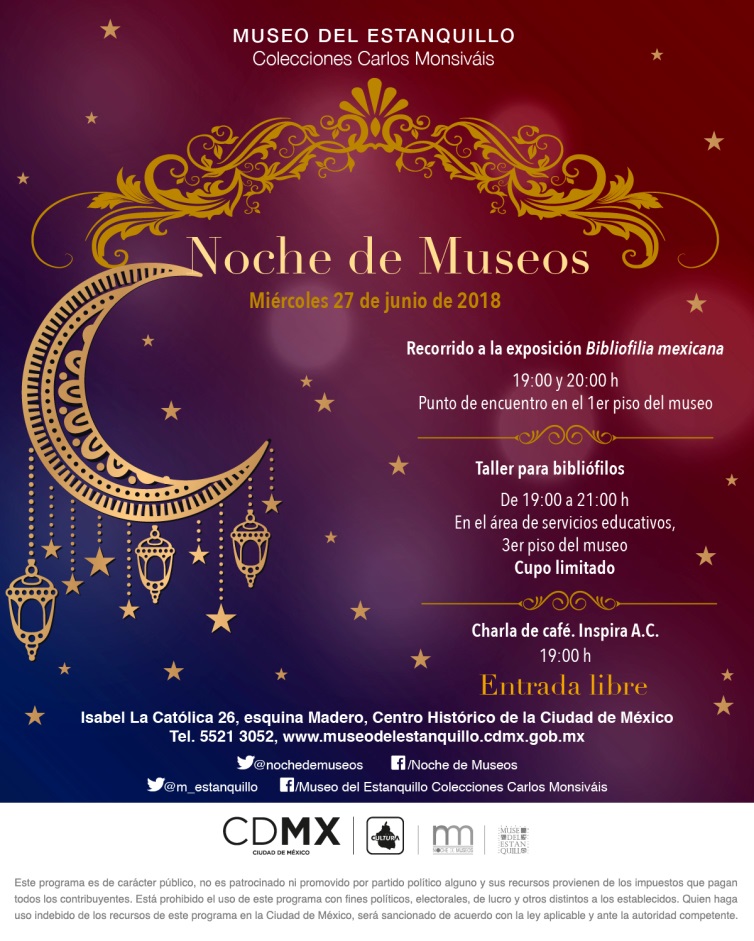 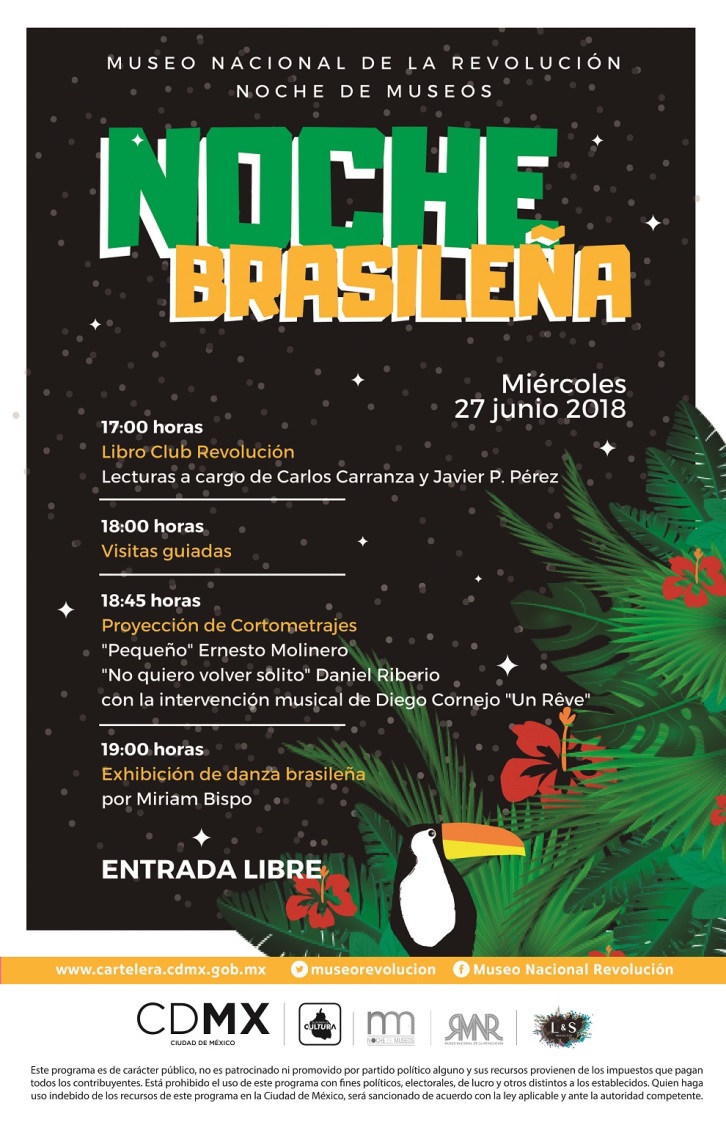 